I can draw and interpret line graphsAverage daily maximum temperature in London during the year:Plot these points on the graph below: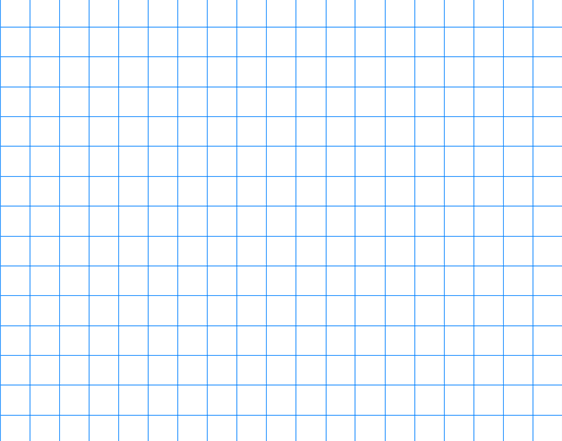 Which was the warmest month? Which was the coolest month? What was the temperature in November? In which month was the temperature 12°C? What does the graph show about the temperature in London?I can draw and interpret line graphsThe estimated temperature in London between 04:00 and 19:00 on 20 June 2011Plot these points on the graph below:At what time will it be warmest? At what time will it be coolest? What do you estimate the temperature to be at 09:00? What do you estimate the temperature to be at 19:00?What does the graph show about the temperature on this day?MonthJFMAMJJASONDTemp(°C)457912161817151185Time04:0006:0008:0010:0012:0014:0016:0018:0020:0022:00Temp(°C)8101214151617161412